Outlook megnyitása után baloldalt csoportok jobbegérgomb  Új csoport Vagy a menüsorban Kezdőlap  Új csoport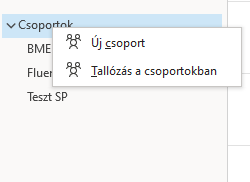 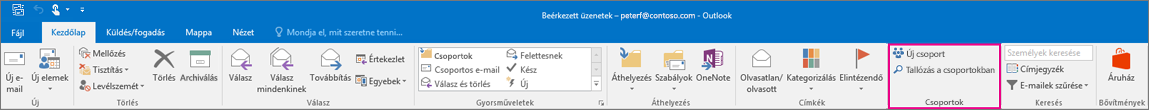  Szükséges adatok beírása  létrehozás 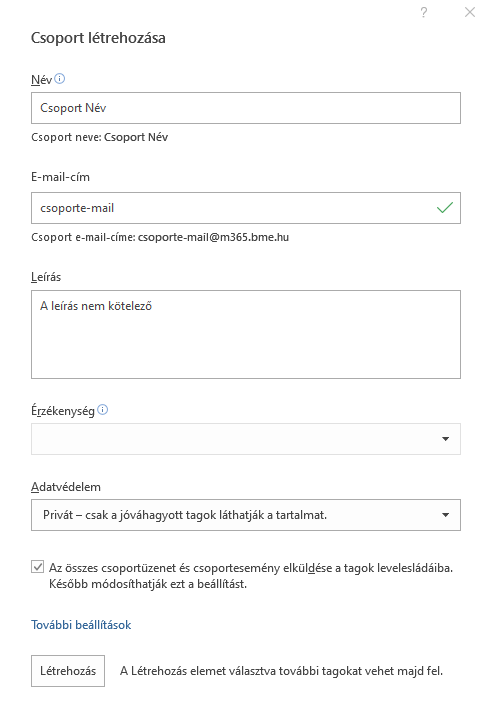 Kívánt tagokat megkeresni név vagy e-mail cím alapján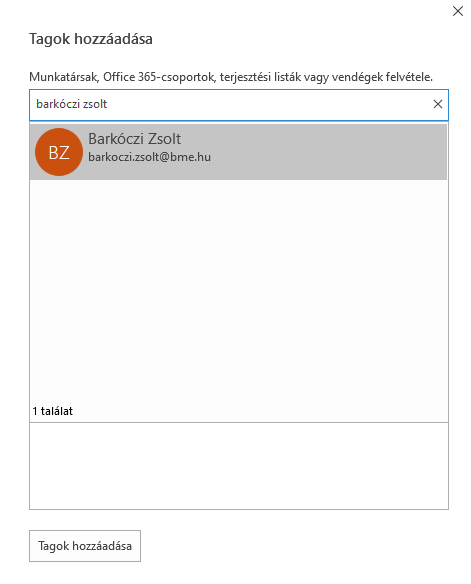  Tagok hozzáadása 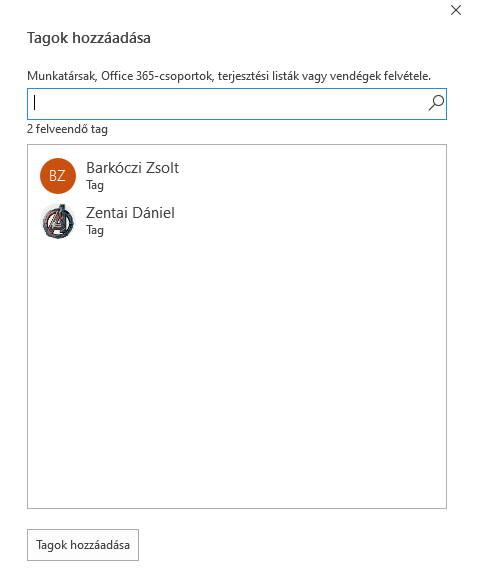 Utólagos tagok hozzáadása: Nyissuk meg a csoportot  Menüsorban kezdőlap  csoportbeállítások  Tagok hozzáadása 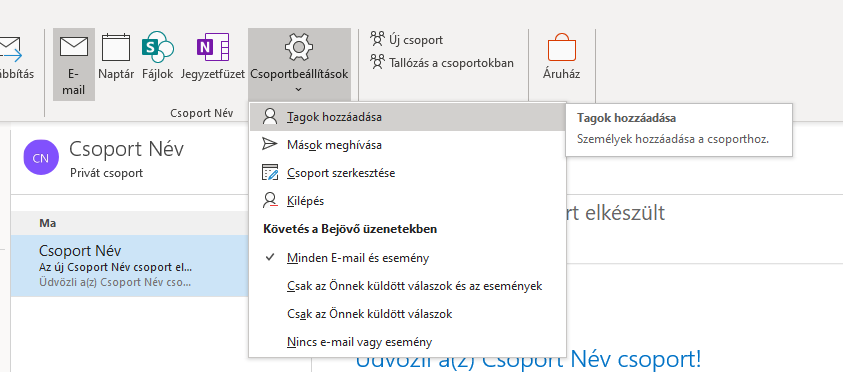 Csoport tulajdonos beállítása: Nyissuk meg a csoportot  Menüsorban kezdőlap  csoportbeállítások  Csoport szerkesztése 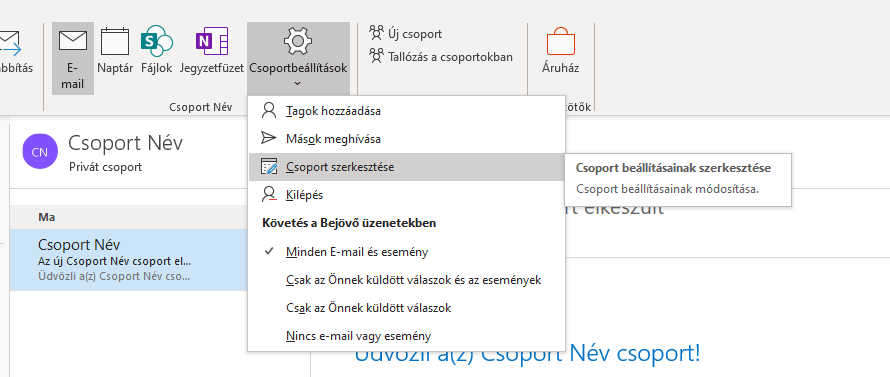 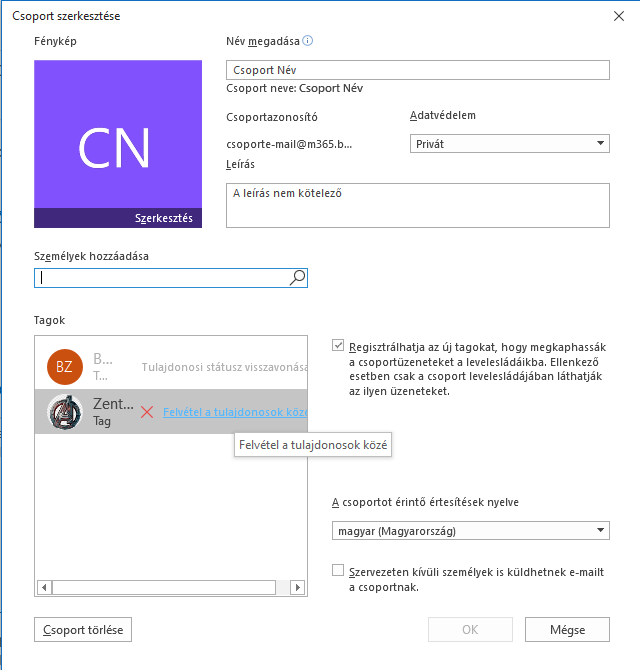 Megkeressük a kívánt tagok  Felvétel a tulajdonosok közé  OK